Резюме                                              Вахитов Якуб Абдулхакович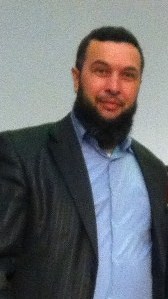                                                Родился 23 августа 1971 года в селе Кыштовка.Адрес: 632270 Новосибирская область Кыштовский район село Кыштовка улица Павлодарская 74телефон 8383712186189063286653  89232420245 yakub.vaxitov.71@mail.ru Цель:  ОБРАЗОВАНИЕВысшее, Государственное образовательное учреждение высшего профессионального образования «Татарский государственный гуманитарно – педагогический университет». Присуждена квалификация – учитель татарского языка и литературы. Дата окончания: 19 февраля 2010 года.Второе высшее образование: Российский Исламский Институт. Присуждена степень Бакалавра по направлению «Теология».Дата окончания: 26 июня 2012 года.ОПЫТ РАБОТЫУчитель татарского языка и литературы.  Муниципальное Бюджетное Общеобразовательное Учреждение Усманская Основная Школа.год начала работы 2004 год – работаю по сегодняшний день.  Стаж работы в педагогической среде – 12 лет. Двадцать лет преподавательской деятельности в медресе, возраст детей от пяти лет и без ограничения. На уроки приходили даже люди пожилого возраста.  Это было с 1993 года по 2012 год включительно. Список должностных обязанностей: учитель, преподаватель основ ислама, руководитель кружка «Татарский язык» член совета  «Региональная Татарская Национально - Культурная Автономия Новосибирской области» (РТНКАНО).ДОПОЛНИТЕЛЬНО	Многодетный папа, семьянин, воспитываю семерых детей. Старшие дети учатся в престижных ВУЗах РФ. Наша семья победитель в областных конкурсах по семейной тематике. Таких как: «Семейные ценности» 2013 год; «Родная семья»; «Семья – основа государства».Владею английским языком на уровне школы, арабским языком на начальном уровне (свободно пишу, читаю). В совершенстве – русский и татарский языки. Навыки  работы с программами Microsoft Word  и Microsoft Excel есть.С 1989 – 1991 года проходил Воинскую службу в Вооруженных рядах страны.  Абсолютно, владею навыками вождения транспортом, имею ряд категорий.14 лет работаю учителем татарского языка и литературы в сельской школе Новосибирской области. Педагогический работник первой категории. Проходил аттестацию в 2012 году. Мои ученики в школе участники и победители конкурсов разного уровня,  от муниципального до международного. Моя ученица в 2013 году стала победителем областного конкурса «Татар кызы». Учащиеся нашей школы заняли призовые места в регионе в конкурсе «Зиряк тиен». В 2012 году я руководил организацией татарского праздника «Сабантуй собирает друзей», который проходил у нас в районном центре – Кыштовка.  В 2006 году окончил КВММ имени 1000 -летия принятия ислама ДУМ РТ «Основы шариатских наук», присуждена квалификация – имам – хатыйб, преподаватель основ ислама. С 1993 года преподавал в медресе села Кыштовки, обучал детей основам ислама и традициям татарского народа. Посвятил этой деятельности более двадцати лет.  Мои ученики поступили в религиозные образовательные учреждения, работают имамами и преподавателями в разных регионах нашей страны.В 2012 году стал организатором реконструкции мечети и организатором двадцатилетнего юбилея Кыштовской мечети. Награжден дипломами главы сельского поселения, главы района, муфтия Новосибирской области.Награжден  дипломами и грамотами. Получил теплые отзывы и благодарственные письма от Всемирного конгресса татар, от Татарского культурного центра Новосибирской области. Награждался за достигнутые успехи в преподавательской деятельности от руководителей в сфере образования. В 2013 году я стал лауреатом Всероссийского конкурса «Мы многонациональный народ России».Участник форумов в городе Казани «Национальная самобытность». Участник первого съезда сибирских татар, 2013 год.Участник Международного форума «Многодетная семья и будущее человечества». Кремлевский дворец 2014 год.Участник форума сообщество активных граждан: Москва 2016, Казань 2017, Москва 2017.